2019 AME Christian Education SummitPre-Conference to the Global Development CouncilCape Town, Republic of South Africa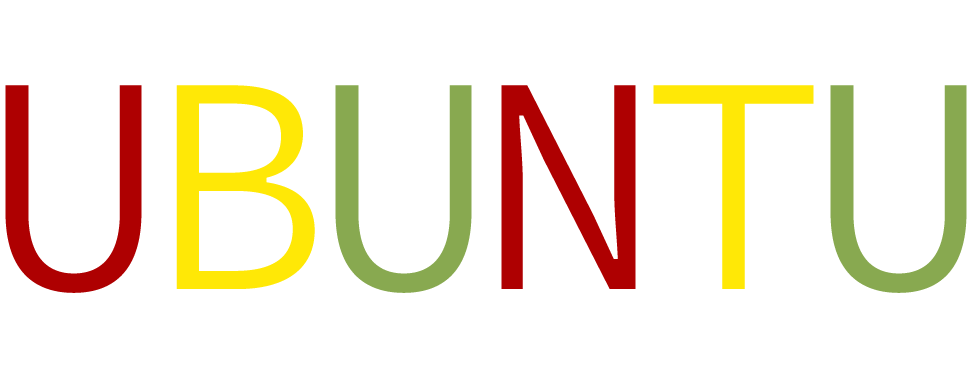 TRAVEL INFORMATIONNAME________________________________________________________________CELLPHONE NUMBER________________________________________________FLIGHT DETAILSCape Town Arrival Date______________________Airline_____________________________________	Flight Number______________Cape Town Departure Date___________________Airline_____________________________________	Flight Number______________PLEASE SUBMIT THIS FORM TO THE 15TH EPISCOPAL DISTRICT OFFICE BY JANUARY 11, 2019.Email: secretary@15thdistrict.co.zaFax: 021 951 6636 (long distance rates may apply)